IV ISTITUTO COMPRENSIVO “G. LEOPARDI”Piazza Stella Maris  Rione Minissale  98125 MESSINA  -  Tel./Fax 0902935502  Cod.fiscale 80006720835 - Cod.meccanografico MEIC86200BE-mail:  meic86200b@istruzione.it  - meic86200b@pec.istruzione.itAnno Scolastico 202__- 2__Schema verbale Gruppo di Lavoro OperativoIl giorno ----------- alle ore ----------------, nella sede  dell’I.C. “G. Leopardi,  su convocazione del Dirigente Scolastico si riunisce il GLO dell’allievo/a______________________  frequentante la classe ------------ per discutere i seguenti O.d.G:VERIFICA INTERMEDIA PEI: Eventuali modifiche o integrazioni alla composizione del GLO, successive alla prima convocazione; eventuale proposta di Revisione Sezioni 4,5,6,7,8,9Varie ed eventuali.Presiedono: Presidente                                  				                                         Segretario-------------------------------					------------------------------------------------------Risultano assenti __________________________________________________Presiede la seduta il D.S. …………    .(oppure la F.S. su delega del Dirigente Scolastico) Prof.ssa ----------------------------------. Funge da segretario l’ins. ------------------------------.Si procede con la disamina del 1° punto all’O.d.G.Interviene il docente di sostegno, che comunica che a seguito della riesamina e della verifica di quanto espresso in precedenza, durante il Glo iniziale :NON EMERGE NULLA DA SEGNALARE, PERTANTO SI CONFERMA QUANTO OSSERVATO E PROGRAMMATO.EMERGONO LE SEGUENTI CRITICITA’, OSSERVAZIONI, ASPETTI DEGNI DI NOTA E/O MODIFICHE RELATIVE ALLA/E SEZIONE/I…………………..     (cfr PEI)          2 ) Varie ed eventuali ------------------------------------------------------------------------------------------------------------------------------------------------------------------------------------------------------------------------------------------------------------------------------------------------------------------------------------------------------------------------------------------------------------------------------------------La seduta è tolta alle ore ___:___ .Il suddetto verbale può essere visionato o chiederne copia  su richiesta scritta alla scuola.  Il docente di sostegno, inoltre, stamperà una copia che sarà inserita nei fascicoli dei singoli alunni. Presiedono:   Presidente                                  				                 Segretario-----------------------------------------					---------------------------------------------             Messina,Operatori interni alla scuola (docenti e o personale ATA, ecc…), sono presenti:Operatori esterni alla scuola (personale medico, educatori, assistenti socio sanitari, ecc…) , Familiari (o chi ne fa le veci), sono presenti: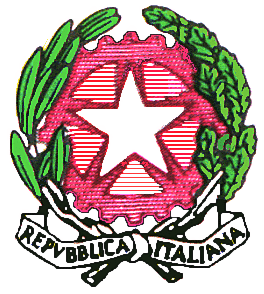 